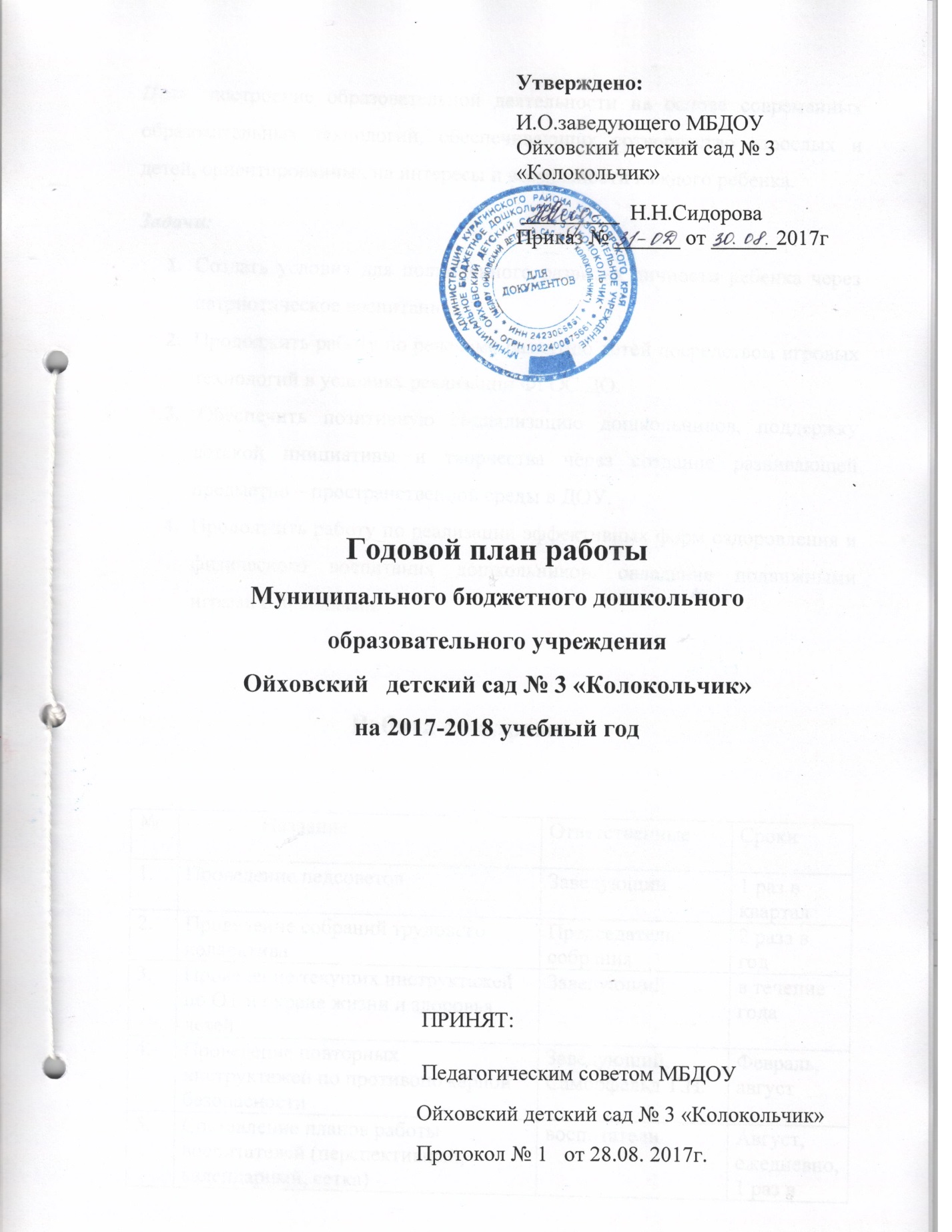 Цель: построение образовательной деятельности на основе современных образовательных технологий, обеспечивающих сотворчество взрослых и детей, ориентированных на интересы и возможности каждого ребенка. Задачи:Создать условия для полноценного развития личности ребенка через патриотическое воспитание.Продолжить работу по речевому развитию детей посредством игровых технологий в условиях реализации ФГОС ДО. Обеспечить позитивную социализацию дошкольников, поддержку детской инициативы и творчества через создание развивающей предметно – пространственной среды в ДОУ.Продолжить работу по реализации эффективных форм оздоровления и физического воспитания дошкольников, овладение подвижными играми с правилами.                                                         Работа с кадрамиОбщие собрания трудового коллектива                        Самообразование педагоговАттестация педагогов.           Повышение квалификации педагогов.          Организационно-методические мероприятияПедагогические советы                                        Консультации                                   СеминарыОткрытые  просмотры педагогической деятельностиСмотры-конкурсы, презентации, выставки.Воспитательная работа с детьми.Ознакомление детей с правилами дорожного движения. Работа с детьми по пожарной безопасности. (Приложения №1 и №2 к годовому плану)Связь с социумомРабота с родителями        Административно-хозяйственная деятельность  Контроль                                                                                               Приложение №1План работы с детьми по ознакомлению с правилами дорожного движения.                                                                       Приложение №2План работы с детьми по пожарной безопасности№              Название ОтветственныеСроки1.Проведение педсоветовЗаведующий1 раз в квартал2.Проведение собраний трудового коллективаПредседатель собрания2 раза в год3.Проведение текущих инструктажей по ОТ и охране жизни и здоровья детейЗаведующийв течение года4.Проведение повторных инструктажей по противопожарной безопасностиЗаведующий, Саморфельд Т.Н.Февраль, август5.Составление планов работы воспитателей (перспективный, календарный, сетка)воспитателиАвгуст, ежедневно,1 раз в месяц6.Помощь воспитателям в выборе тем по самообразованию.Заведующий воспитателиМай7.Помощь воспитателям в подготовке материалов к аттестацииЗаведующий воспитателиВ течение года8.Составление новых локальных актов и нормативных документов. Заведующий  В течение года№ п/пназваниеОтветственные сроки1Собрание №1. Основные направления деятельности МБДОУ на новый учебный год.заведующийоктябрь2Собрание №2. О подготовке МБДОУ к весенне-летнему периоду, текущий ремонт.заведующийапрельФ.И.О. педагогаДолжность Тема самообразованияФорма отчета, сроки, Квитченко Ольга МихайловнавоспитательХудожественно – эстетическое развитие детей раннего дошкольного возраста.  Методические пособия, памятки для родителей и воспитателей, выступления на    педсоветах. Изготовление пособия Мишина Татьяна СергеевнавоспитательФормирование элементарных математических представлений у дошкольников.Методические пособия, памятки для родителей и воспитателей, выступления на  и педсоветах. Изготовление пособияПикулева Ольга ЕфимовнавоспитательМетоды и приемы привития дошкольникам патриотизма.Методические пособия, памятки для родителей и воспитателей, выступления на  МО и педсоветах. Изготовление пособияПустовалова Наталья АнатольевнаМуз. руководитель Речевое музицирование Методические пособия, памятки для родителей и воспитателей, выступления на  МО и педсоветах. Изготовление пособия Сидорова Наталия НиколаевнаФормирование связной речи (повествовательный рассказ) с применением мнемотехники.Методические пособия, памятки для родителей и воспитателей, выступления на  МО и педсоветах. Изготовление пособия Безуглова Жанна Разябовна воспитательРечевое развитие детей в условиях реализации ФГОС ДО.Методические пособия, памятки для родителей и воспитателей, выступления на  МО и педсоветах. Изготовление пособия.Гришова Любовь ИвановнаПедагог - психологРазвивающая работа и психологическая коррекция с детьми дошкольного возраста.Методические пособия, памятки для родителей и воспитателей, выступления на  МО и педсоветах. Изготовление пособия.№ п/пСодержание основных мероприятийСрокиСрокиответственные1Составление плана аттестации педагогов на 5 летСроки проведенияСроки проведенияЗаведующий, педагоги2Ознакомление педагогов с Положением об аттестации педагогических кадров, графиком аттестации  2017-20182017-2018Заведующий, 3Прохождение аттестации по плану:2017-20182017-2018Заведующий, педагоги3.1.Пикулёва О.Е. (воспитатель)Пустовалова Н.А. (муз. руководитель)Октябрь 2018Октябрь 20184Соответствие занимаемой должности – Гришова Л.И. (педагог – психолог)Октябрь - ноябрьЗаведующий, педагогиЗаведующий, педагоги№ п/пСодержание основных мероприятийСрок  ответственные1Составление  плана-графика повышения квалификации и переподготовки педагогических, руководящих работников.  По плану курсовой подготовкиЗаведующий, педагоги2Анализ курсовой подготовки: за 3 года, за 5 летв течение годаЗаведующий3Подача заявок на курсы повышения квалификации и переподготовки1 раз в полугодиеЗаведующий4Прохождение педагогами курсов повышения квалификации:по плану курсовой подготовки (переподготовки)Заведующий, педагоги4.1Пикулёва О.Е. (воспитатель)2 полугодие 20174.2Пустовалова Н.А. (музыкальный руководитель)2 полугодие 20175Посещение педагогами методических объединений районапо плану РМОПедагоги ДОУ№              Название Ответственные Сроки Сроки 1.Установочный. Основные направления работы учреждения на 2017-2018 учебный год. Заведующий, старший воспитательАвгустАвгуст2.Организация работы по нравственно-патриотическому воспитанию детей дошкольного возраста в условиях ДОУ. Старший воспитательОктябрьОктябрь3.  Знакомство родителей с основными направлениями работы учреждения на 2017 — 2018 учебный год. Воспитание патриотизма. Старший воспитательНоябрь Ноябрь 5.Итоговый. Подведение итогов за 2017-2018 учебный год.Заведующий, старший воспитательЗаведующий, старший воспитательМай№                    Тема Ответственный Сроки 1Современные образовательные технологии в    ДОУ.Заведующий Сентябрь2Организация центров по Нравственно – патриотическому воспитанию в группах ДОУ. Сидорова Н.Н.Октябрь3Устное народное творчество в патриотическом воспитании детей.Пикулева О.Е.Ноябрь4Нравственно – патриотическое воспитание дошкольников как важнейшая составляющая формирования личности ребенка.Безуглова Ж.Р.Декабрь5Развитие мелкой моторики для развития речи.Квитченко О.М.Январь6Индивидуальный подход к развитию речи детей  как форма педагогической деятельности.Гришова Л.И.Февраль7 Влияние дидактической игры на интеллектуальный опыт ребенка.Мишина Т.С.Март8Роль воспитателя в музыкальном воспитании детей.Пустовалова Н.А.Апрель 9Педагогическая диагностика в соответствии с ФГОС ДО (рекомендации по проведению)ЗаведующийСентябрь,май10Беседы и консультации для педагогов, подавших заявление на аттестацию.Заведующийв течение года№                    Тема Ответственный Сроки 1Требования к организации НОД в ДОУ.Старший воспитатель октябрь2Методы и приемы развития связной речи дошкольников.Старший воспитательноябрь3Оптимизация игровой деятельности в ДОУ.Старший воспитательянварь4Учимся проводить диагностику.заведующиймарт№                Название Ответственные Сроки 1.  Воспитание патриотических чувств у  детей через разные виды музыкальной деятельности.Пустовалова Н.А.Февраль2.Совместная деятельность педагога с детьми во всех возрастных группах: использование инновационных технологий при проведении НОД по ОО «Познавательное развитие» (ознакомление с социальным миром, миром природы малой родины)Сидорова Н.Н.Пикулева О.Е.Мишина Т.С.Квитченко О.М.Безуглова Ж.Р.Февраль, март3.Организация и проведение  утренней гимнастики .Воспитатели всех группАпрель№                Название Ответственные Сроки 1.Смотр-конкурс «Игры и пособия по патриотическому воспитанию».Старший воспитательноябрь 2Смотр-конкурс «Уголок патриотического воспитания». Воспитателидекабрь4.Проектная деятельность. Презентация проектов по формированию у дошкольников представлений о себе и своей семье.Воспитатели, муз. руководительфевраль5.Конкурс чтецов (воспитатели, дети, родители)  «Это Родина моя»воспитатели,музыкальный руководительМарт6.Участие в конкурсах разного уровня. (муниципальных, региональных, всероссийских)Воспитатели, узкие специалисты, младшие воспитателиВ течение года№                Название Ответственные Сроки 1.Акции: «Помогите птицам!» изготовление кормушек, «Посадите дерево!»  воспитателиДекабрьФевральМай2.Тематические  выставки поделок и рисунков по группам в соответствии с комплексно-тематическим планом. воспитателиВ течениегода (по плану групп)3.Развлечения и досуги в соответствии с комплексно-тематическим планом работы групп. Муз. руководитель, воспитателиВ течениегода4.День знаний.Муз. руководитель, воспитателисентябрь5.День здоровья.  Воспитатели, инструктор физ.культурыСентябрь, апрель6.Осенний праздник  во всех группах (утренники).Муз. руководитель, воспитателиоктябрь7.День матери.  Муз. руководитель, воспитатели.Ноябрь8.«Новогодний карнавал» (утренники)Муз. руководитель, воспитателиДекабрь9.Неделя зимних забав и развлечений. Муз. руководитель, воспитателиЯнварь10.«День защитников Отечества»(развлечение) Муз. руководитель, воспитатели.Февраль11.« Женский день – 8 Марта» (утренники)Муз. руководитель, воспитателиМарт12.Конкурс чтецов «Берегите природу!» (воспитатели, дети, родители) Муз. руководитель, воспитатели.Март13.День рождения детского сада.Муз. руководитель, воспитатели26 марта14.День Земли  (экологический праздник)Муз. руководитель, воспитателиАпрель (22)15.День Победы (беседы, выставка рисунков и поделок)Муз. руководитель, воспитателиМай (9)16.Выпускной бал (праздник).Муз. руководитель, воспитатели.Май17.День защиты детей -  (развлечение)воспитателиИюнь (1)18.День семьи.  воспитателиИюль (8)19.«До свидания, лето!» (развлечение)Муз. руководитель, воспитателиАвгуст№                  НазваниеОтветственные Сроки 1.Кукольный театр. (Абаканский театр кукол)Заведующий  В течение года2.Театрализованные представления по безопасности. (театры г. Минусинск «Синяя птица», «Аленка»)Заведующий  В течение года3.  Районная мобильная библиотека.Воспитатели  1 раз в месяц4.Взаимодействие с МБОУ КСОШ № 1:-Проведение экскурсии в школу №1(подготовительная подгруппа).-День открытых дверей (просмотр открытых уроков у первоклассников) - Проведение совместного собрания с МОУ КСОШ №1 для будущих первоклассников.Воспитатели ст. группы, заведующий  мартоктябрьапрель5.Взаимодействие с районным домом детского творчества: участие в конкурсах по дорожной безопасности.    воспитателиВ течение года6.Взаимодействие с домом культуры ст. Курагино и районным домом культуры: участие в конкурсах детских  талантов Воспитатели, музыкальный руководительВ течение года№              НазваниеОтветственные Сроки 1.Анкетирование: - Социальный статус семьи,- Патриотическое воспитание дошкольников-Речевое развитие детей,  -Удовлетворенность родителей качеством предоставления в ДОУ образовательных услуг. воспитателиОктябрь, февраль, май.2.  Информирование   (уголки, папки передвижки, консультации): «Детям о Родине», «Патриотическое воспитание в кругу семьи», «Игры на развитие речи», «Играем с детьми и воспитываем патриотизм»,  «Безопасность детей в быту », «Дорожная безопасность», «Скоро в школу»воспитателиВ течение года3.Проведение общих родительских собраний: - «Основные направления работы на 2017-2018  учебный год. Воспитание патриотизма в кругу семьи» - «Семейные традиции».Ст. воспитатель,воспитателиНоябрь, март 4.Фотовыставки/коллажи: в соответствии с комплексно-тематическим планом групп воспитателив течение года5.Конкурсы:- Конкурс рисунков и поделок на тему:  «Пожарная безопасность», «Это моя улица»- «Мастерская деда Мороза» - Конкурс чтецов «Это Родина моя!».- групповые, в соответствии с комплексно-тематическим планом группвоспитателиноябрьдекабрьмартВ течение года 6.Персональные беседы и консультации по группамВоспитателиВ течение года7.Привлечение родителей к организации и проведению праздников, экскурсий, прогулок, выставок.Воспитатели В течение года8.Заключение договоров об образовании. Оформление личных дел воспитанников.ЗаведующийАвгуст, сентябрь№               Название Ответственные Сроки 1.Ремонт песочниц, замена песка. Заведующий, завхозМай2.Косметический ремонт здания и участков. Заведующий, завхозИюнь3.Ремонт и замена сантехники, Заведующий, завхозВ течение года4.Ремонт тротуаров.Заведующий, завхозВ течение года5.Ремонт мебели.Заведующий, завхозВ течение года6.Замена постельного белья, полотенец.Заведующий, завхозВ течение года7.Замена посуды.Заведующий, завхозВ течение года8.Подготовка окон к зиме (мытье, оклейка)Заведующий, завхозОктябрь9.Очистка крыши от снегазавхозМарт10.Поверка огнетушителейзавхозмарт11.Проведение субботникаЗаведующий, завхозМай12.Оказание помощи в оформлении и организации праздниковЗаведующий, завхозВ течение года13.Приобретение  демонстрационных и раздаточных материалов для проведения занятий, спортивного инвентаря.Заведующий, завхозВ течение года14Приобретение стульчиков для старшей группыЗаведующий, завхозноябрь15.Исправление предписаний контролирующих органов.  Заведующий, завхозВ течение года16.Оформление договоров на поставку продуктов питания. Заведующий, завхозежемесячно№      Название (тема)вид контроляОтветственные Сроки 1.Проверка качества ведения документациисистематическийЗаведующий1 раз в месяц2.Посещение НОД оперативныйЗаведующий, ст. воспитатель  В течение года3.Взаимопосещения совместной образовательной деятельности педагогов и детей:- утренняя гимнастика- организация подвижных игрвзаимопосещениявоспитателиноябрьдекабрь4.Организация предметно пространственной развивающей среды групп (ППРС)систематическийЗаведующий, ст.воспитатель  1 раз в месяц5.Анализ воспитательно-образовательной работы за годитоговыйЗаведующий  Май6.Сформированность начальных  представлений о своей малой родине у дошкольников оперативныйзаведующий, ст. воспитательдекабрь7. Применение игровых технологий способствующих речевому развитию дошкольников.тематическийЗаведующий,     март8.Смотры –  конкурсы:   -«Оформление групп к новому учебному году» - «Уголок по патриотическому воспитанию»конкурскомиссияСентябрь,декабрь,9.Организация культурно - досуговой  деятельности в группах (планирование, мероприятия).систематическийЗаведующий  ,ст.воспитатель  1 раз в месяц10.Организация и проведение мероприятий по ознакомлению детей с правилами дорожного движения, по пожарной безопасностисистематическийЗаведующий, ст.воспитатель1 раз в месяц11.Организация работы с родителями.оперативныйЗаведующий, ст. воспитатель    1 раз в  12.Проведение мониторинга достижения детьми планируемых результатов освоения программы.Готовность детей к школе.оперативныйЗаведующий  Сентябрь, май 13.Выполнение решений педсоветовсистематическийЗаведующий  1 раз в квартал14Организация питаниясистематическийзаведующийежедневный15Анализ заболеваемостисистематическийзаведующийежедневный 16.Выполнение инструкций по охране жизни и здоровья детейсистематическийзаведующий ежедневно 17.Выполнение инструкций по охране труда, пожарной безопасности, «должностных инструкций».систематическийзаведующий , завхозежедневно18.Выполнение пожарного и санэпидрежима в ДОУсистематическийответственный за пожарную безопасность, заведующий  ежедневно 19.Соблюдение правил внутреннего трудового распорядка.систематическийЗаведующий  ежедневно№Наименование мероприятийответственныесроки1.Беседа «Безопасное поведение на улице и в транспорте» воспитателисентябрь2.Занятие «Школа пешеходных наук»  воспитателиоктябрь3.Конкурс на лучший рисунок по ПДД.воспитателиноябрь4.Развлечение «Красный, желтый. Зеленый»воспитателидекабрь5.Встреча с работниками ГИБДДвоспитателиянварь6.Беседа: «Осторожно – гололед!»воспитателифевраль7.Развлечение «В страну дорожных знаков»воспитателимарт8.Конкурс «Лучший пешеход»воспитателиапрель9.Викторина: «Пешеход на улице»воспитателимай10.Спортивное развлечение: «Эстафета зеленого огонька»воспитателииюнь11.Чтение произведений и рассматривание иллюстраций по безопасности дорожного движениявоспитателииюль12.«Поиграем»- игры по безопасности дорожного движения.воспитателиавгуст№Наименование мероприятийответственныесроки1.Беседа («Огонь- друг и огонь-враг!», «Если возник пожар»)воспитателисентябрь2.Экскурсия по детскому саду.(знакомство с путями эвакуации, с противопожарным инвентарем).воспитателиоктябрь3.Практическое занятие по отработке навыков эвакуации.Саморфельд Т.Н. (ответственный за ПБ)Октябрь, декабрь, апрель4.«Профессия пожарного» - чтение рассказов Б.Житкова «Первая тревога», В. Гальченко «Приключения пожарного» и др.воспитателиноябрь5.Просмотр диафильмов и мультфильмов. «Внимание. Елка», «От чего загорелась елка»воспитателидекабрь6.Конкурс детских рисунков «Хочу быть пожарным»воспитателиянварь7.Познавательное занятие «Осторожно -электроприборы»воспитателифевраль8.Встреча с инспектором пожарной охранывоспитателимарт9.Развлечение: «Огонь- друг и огонь-враг!»воспитателиапрель10Спортивный праздник «Юный пожарник»воспитателимай11Развлечение: «Осторожно - огонь»воспитателииюнь12«Защитим лес от пожара» правила поведения в лесу (на природе)воспитателииюль13Викторина: «Знаете ли вы правила пожарной безопасности»воспитателиавгуст